C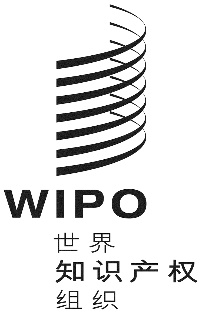 mvt/A/4/inf/1 rev.原 文：英文日 期：2019年9月24日关于为盲人、视力障碍者或其他印刷品阅读障碍者
获得已出版作品提供便利的马拉喀什条约大　会第四届会议（第4次例会）
2019年9月30日至10月9日，日内瓦关于无障碍图书联合会的报告秘书处编拟的信息文件导　言本报告是在世界知识产权组织（产权组织）成员国大会框架内编拟的第五份无障碍图书联合会年度报告。《关于为盲人、视力障碍者或其他印刷品阅读障碍者获得已出版作品提供便利的马拉喀什条约》（《马拉喀什视障者条约》）2013年6月27日由产权组织成员国通过，并在20个成员国批准或加入之后，于2016年9月30日生效。为实现《马拉喀什视障者条约》中提出的目标，需要采取实际行动，无障碍图书联合会（ABC）即为在操作层面实施条约的一项全球性倡议。ABC今年庆祝成立五周年。它于2014年6月30日在产权组织的版权及相关权常设委员会上当着成员国的面发起，是一个由产权组织领导的公私联盟，包括下列伞式组织：无障碍数字信息系统（DAISY）集团；国际作家论坛；国际视障教育学会；图书馆协会和机构国际联合会；国际复制权组织联合会；国际出版商协会；拯救视觉组织；以及世界盲人联盟。ABC秘书处设在瑞士日内瓦产权组织总部，目前成员包括一名全职产权组织工作人员、三名研究员，和若干个体及公司承包商。无障碍图书联合会的活动ABC全球图书服务ABC全球图书服务（下称“该服务”）是一个无障碍格式图书的全球在线目录，向参与的被授权实体（依《马拉喀什视障者条约》第二条第三款中定义）提供查询、预订和跨境交换无障碍图书的能‍力。无障碍图书的跨境交换可能在以下两种情况下进行：当交换图书的两家被授权实体成员位于已遵守并实施《马拉喀什视障者条约》规定的国家时。在这种情况下，两家被授权实体成员可以不经版权人授权通过该服务交换图书。当两家被授权实体成员中的一家，或者两家均位于尚未实施《马拉喀什视障者条约》规定的国家时。在这种情况下，两家被授权实体成员仅在ABC秘书处获得版权人授权后，才可以通过该服务交换图书。该项服务在第五年实现了一些重要的里程碑：超过54万种图书现已纳入ABC目录，比12个月前的365,600种图书有所增长。这一增长是由于纳入了位于阿根廷、比利时、大韩民国、德国、法国、加拿大、瑞士、斯里兰卡、泰国、乌拉圭、以色列、印度和越南的被授权实体的目录而导致的。共有61个被授权实体与产权组织签署了加入该项服务的协议（见附件一中61个参与的被授权实体名单），其中22个被授权实体来自发展中国家或最不发达国家。ABC秘书处目前正与另外50个可能加入该项服务的被授权实体进行讨论；根据《马拉喀什视障者条约》的规定可用于跨境交换的图书数量在过去一年大幅增加，现在已有425,000种图书可以转让，无需征得版权所有人的授权。这一增长主要是由于欧洲联盟实施了《马拉喀什视障者条约》的规定。ABC全球图书服务消费者应用程序（企业对企业对消费者或B2B2C）于2019年第一季度部署。该消费者应用程序被推广到有关国家的被授权实体，这些国家已加入并实施《马拉喀什视障者条约》。消费者应用程序不是公开开放并可检索的，这就意味着被授权实体的用户需要登录。符合条件的国家的被授权实体负责创建帐户，供其用户通过该消费者应用程序直接搜索ABC目录，索要无障碍格式的图书。向受益人交付数字文档事宜则由被授权实体通过其现有的分配系统处理。正如去年所报告的，产权组织在2018年向可能为ABC秘书处提供图书馆服务的公司或组织发出了“征求意向函”。这一采购程序未能确定承包商。作为一种替代方案，产权组织设立了一个ABC研究金计划，以协助该项服务以及ABC的其他活动。ABC全球图书服务的未来活动随着实施《马拉喀什条约》的国内立法变得更加普遍，我们预计跨界交流将大幅增加。ABC秘书处正在开发自动化解决方案，以方便上载通过该项服务索要的数字文档或书名。目前，只有书名列入ABC目录，尚不包括数字文档本身。图书一旦预订，该项服务要依赖于负责制作数字文档的被授权实体的人工干预，上传所要求的数字文档。上载流程的自动化将帮助被授权实体节约时间和资源，使该项服务无需连续的人工干预即可运行。反过来，所有参与的被授权实体的受益人都会在接收数字文档时看到交付时间有所改进。计划分阶段实施自动化上载解决方案，先从少量拥有必要技术基础设施的被授权实体开始。此外，产权组织及其合作伙伴有意建立一个庞大的无障碍图书目录网络，以便以尽可能广泛的语言检索、发现和交换数量最多的无障碍格式图书。这种在整个目录网络中进行联合检索的能力由应用程序接口（API）予以实现，将通过减少被授权实体和印刷品阅读障碍者为检索无障碍图书而必须检索的平台数量，为被授权实体和印刷品阅读障碍者提供方便。能力建设ABC就最新的无障碍图书制作技术向发展中国家和最不发达国家的被授权实体、教育部门和出版社提供培训和技术援助。提供以下无障碍格式的培训和技术援助：EPUB3、DAISY和盲文（既有电子版，也有压印纸）。ABC还提供资金，用于制作本国语教材，供有印刷品阅读障碍的大中小学生使用，这样培训中传授的技术能立即被学员用上。今年在以下13个国家开展了能力建设活动：阿根廷、阿拉伯联合酋长国、埃塞俄比亚、博茨瓦纳、布基纳法索、哥伦比亚、蒙古、孟加拉国、尼日利亚、突尼斯、乌拉圭、印度尼西亚和越南。信托基金（FIT）资助了以下项目：澳大利亚信托基金：蒙古、孟加拉国、印度尼西亚、越南；大韩民国信托基金：阿根廷、博茨瓦纳和尼日利亚；以及阿拉伯联合酋长国信托基金：突尼斯。产权组织继续对ABC能力建设项目表示欢迎。迄今为止，已在17个国家建立了必要的国家能力，通过ABC项目在五年内制作了9,300种无障碍教材。未来能力建设活动正如前几份报告所述，ABC计划继续扩大并与发展中国家和最不发达国家的新合作伙伴设立项目，目的是在最新的无障碍图书制作技术方面提供培训和技术援助。实现这一目标将取决于以下两点：捐助者持续提供资金；识别能够在地方层面实施ABC项目的强大的当地支持者。无障碍出版ABC推动出版商制作“自始无障碍”作品，即从一开始就适于视力正常人群和印刷品阅读障碍人群使用的图书。具体而言，ABC鼓励所有出版商：使用EPUB3标准的无障碍特征制作数字出版物；并将对其产品无障碍特征的说明添加到向零售商和图书供应链中的其他方提供的信息之中。世界各地的出版商以及出版商协会受邀签署《ABC无障碍出版章程》，其中载有八项与无障碍格式数字出版物相关的积极向上的高层次原则。过去12个月，《宪章》的拥护者大幅增加，迄今共有100个签署方。ABC再次组织了“ABC无障碍出版国际卓越奖”，2019年的获奖者是巴西的Editorial 5（ED5）（出版社门类）和肯尼亚的eKitabu（倡议门类）。奖项在2019年3月的伦敦书展上颁发，表彰这些组织在推动电子出版物为印刷品阅读障碍者可用方面的卓越领导和成就。收到的奖项提名来自13个国家，其中7个是发展中国家，加强了这一年度奖项真正国际化的形象。正如去年的报告所述，ABC秘书处召集了一个工作组，与其专家培训师和出版商代表讨论如何使无障碍图书制作实现培训标准化。工作组制作了出版商和被授权实体培训教学大纲草案。经商定，工作组的任务授权得到延长，以便设立一个非正式论坛，围绕无障碍出版相关议题每季度举行一次讨‍论。未来的无障碍出版活动ABC将与国际出版商协会合作，继续推动和扩大《ABC无障碍出版章程》签署方的数量。章程的全球传播战略由ABC的权利人合作伙伴牵头。[后接附件]加入ABC全球图书服务的被授权实体名单2018年6月以来新加入的被授权实体前以*标注.	阿根廷：Tiflonexos.	澳大利亚：Visability.	澳大利亚：Vision Australia.	*澳大利亚：Hoerbuecherei.	孟加拉国：Young Power in Social Action.	*比利时：EQLA（原名l’Œuvre Nationale des Aveugles）.	比利时：Flemish Library for Audiobooks and Braille（Luisterpuntbibliotheek）.	巴西：Dorina Nowill Foundation for the Blind.	布基纳法索：Union Nationale Des Associations Burkinabé pour la Promotion des Aveugles et Malvoyants.	*加拿大：BC Libraries Cooperative 2009.	加拿大：Bibliothèque et Archives Nationale du Quebéc.	加拿大：Canadian National Institute for the Blind.	*加拿大：Centre for Equitable Library Access（CELA）.	*智利：Bibliociegos.	哥伦比亚：Instituto Nacional para Ciegos（INCI）.	*克罗地亚：Croatian Library for the Blind.	丹麦：Danish National Library for Persons with Print Disabilities（Nota）.	*埃及：Bibliotheca Alexandrina.	芬兰：Celia.	法国：Association Valentin Haüy.	*法国：Braillenet.	*法国：Groupement des Intellectuels Aveugles ou Amblyopes.	德国：German Central Library for the Blind（DZB）.	冰岛：Icelandic Talking Book Library（HBS）.	印度：DAISY Forum of India.	爱尔兰：National Council for the Blind of Ireland.	以色列：The Central Library for Blind and Reading Impaired People.	*日本：国立国会图书馆（NDL）.	*日本：National Association of Institutions of Information Service for Visually Impaired Persons（NAIIV）	*马拉维：University of Malawi, Chancellor College.	*马来西亚：St. Nicholas’ Home.	墨西哥：Discapacitados Visuales.	蒙古：The Braille And Digital Library for Blind, Metropolitan Library of Ulaanbaatar.	尼泊尔：Action on Disability Rights and Development.	荷兰：*Bibliotheekservice Passend Lezen.	荷兰：Dedicon.	新西兰：Blind Foundation.	挪威：Norwegian Library of Talking Books and Braille.	波兰：Central Library of Labour and Social Security.	葡萄牙：National Library of Portugal.	*卡塔尔：Qatar National Library.	大韩民国：National Library for the Disabled.	*俄罗斯联邦：Russian State Library for the Blind.	*俄罗斯联邦：St. Petersburg Library for Blind and Visually Impaired.	*塞拉利昂：Educational Centre for the Blind and Visually Impaired.	南非：South African Library for the Blind.	斯里兰卡：DAISY Lanka Foundation.	瑞典：Swedish Agency for Accessible Media.	*瑞士：Associazione ciechi e ipovedenti della Svizzera italiana (UNITAS).	瑞士：Association pour le Bien des Aveugles et malvoyants.		瑞士：Bibliothèque Sonore Romande.	瑞士：Swiss Library for the Blind, Visually Impaired and Print Disabled.	*泰国：National Library for the Blind and Print Disabled, TAB Foundation.	*突尼斯：National Library.	*乌干达：Uganda National Association of the Blind.	联合王国：Seeing Ear.	*美利坚合众国：California State Library（CSL）.	美利坚合众国：National Library Service for the Blind and Physically Handicapped.	*美利坚合众国：American Printing House for the Blind（APH）.	乌拉圭：Fundación Braille de Uruguay.	越南：Sao Mai Vocational and Assistive Technology Center for the Blind[后接附件二]2018-2019年ABC相关数据[附件二和文件完]ABC全球图书服务指标2014年1月2018年9月
（所有数字均为累计）2019年9月
（所有数字均为累计）2018年9月
以来增长率已经与产权组织签署协议加入ABC全球图书服务的被授权实体的数量11436142%ABC全球图书服务目录中的书目224,500365,600540,00048%根据《马拉喀什条约》的规定，即无须要求版权所有人授权、可用于跨境交换的图书数量（ABC整合目录）不适用35,800425,0001087%参与的被授权实体下载的图书数量20013,00022,30072%已从版权所有人获得权利以进行跨境交换的图书数量1,27026,10028,5009%通过参与的被授权实体向印刷品阅读障碍者出借的ABC图书数量16,000（2014年12月）223,000种出借图书（截至2018年8月31日）293,000种出借图书（截至2019年8月31日）26%通过ABC提供的培训和技术援助以无障碍格式制作的本国语教材不适用5,000种教材9,30086%包容性出版指标2014年1月2018年9月
（所有数字均为累计）2019年9月
（所有数字均为累计）2018年9月以来增长率《ABC无障碍出版章程》
签署方数量不适用16100525%